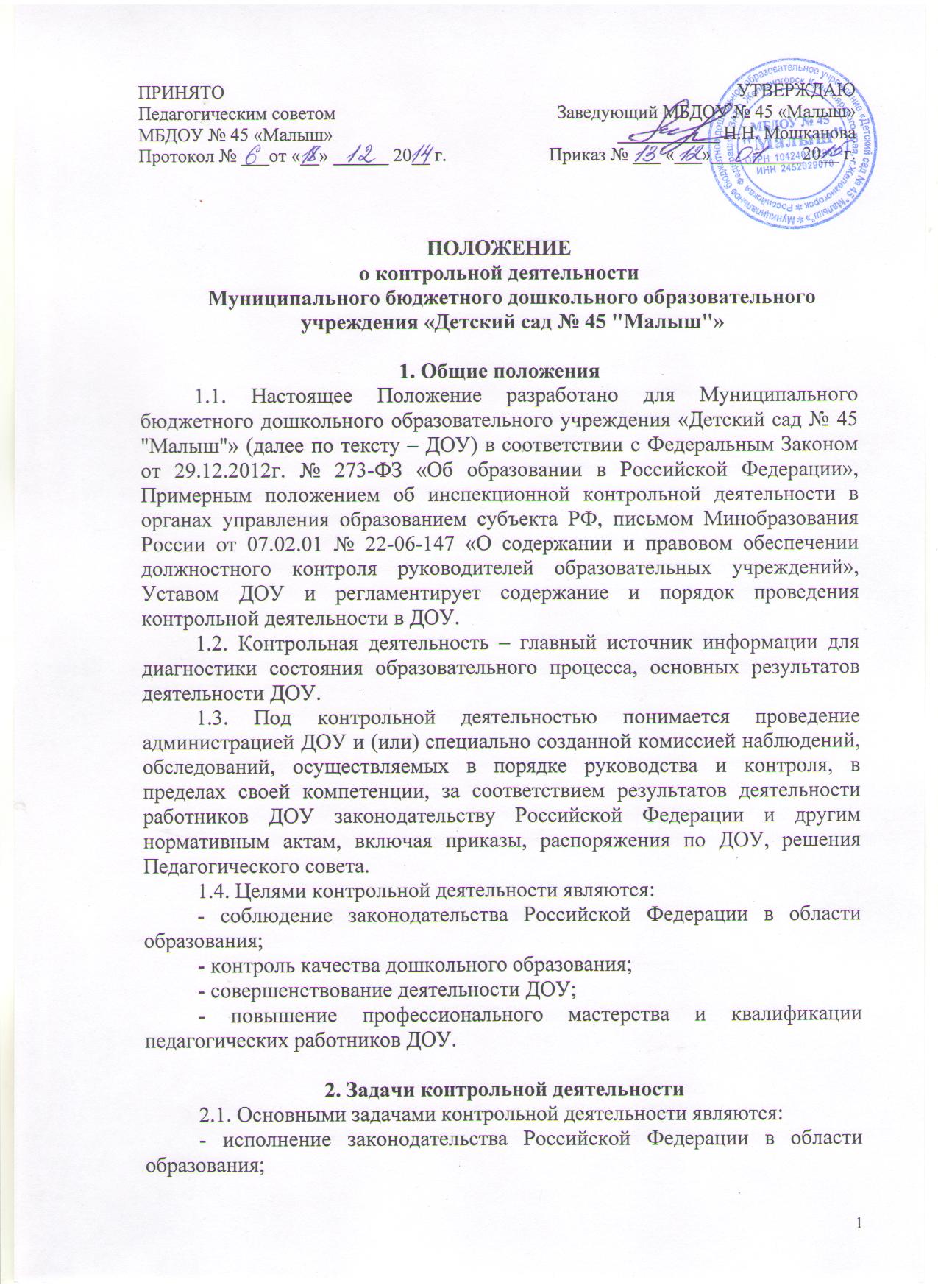 - обеспечение реализации федерального государственного образовательного стандарта дошкольного образования;- обеспечение системы функционирования внутреннего мониторинга качества образования;- выявление случаев нарушений и неисполнения законодательных и иных нормативно-правовых актов, регламентирующих деятельность ДОУ, принятие мер по их пресечению;- анализ причин, лежащих в основе нарушений, принятие мер по их предупреждению;- защита прав и свобод участников образовательного процесса;- анализ и экспертная оценка эффективности результатов деятельности работников ДОУ;- изучение результатов педагогической деятельности, выявление положительных и отрицательных тенденций в организации образовательного процесса и разработка на этой основе предложений по изучению, обобщению и распространению педагогического опыта и устранение негативных тенденций; - анализ результатов исполнения приказов по ДОУ;- анализ и прогнозирование тенденций развития образовательного процесса в ДОУ;- оказание методической помощи педагогическим работникам в процессе контроля.3. Виды, формы и методы контрольной деятельности3.1. Контрольная деятельность может осуществляться в виде плановых                           или оперативных проверок, мониторинга:плановые проверки проходят в соответствии с утвержденной циклограммой контрольной деятельности, которая обеспечивает периодичность и исключает нерациональное дублирование в организации проверок и доводится до членов педагогического коллектива в начале года;оперативные проверки осуществляется для установления фактов и проверки сведении о нарушениях, указанных в обращениях родителей (законных представителей) или других граждан, организаций, для урегулирований конфликтных ситуаций в отношениях между участниками образовательного процесса;мониторинг предусматривает сбор, системный учет, обработку и анализ информации об организации и результатах образовательного процесса для эффективного решения задач управления качеством образования (результаты образовательной деятельности, состояние здоровья воспитанников, организация питания, выполнение режимных моментов, исполнительская дисциплина, учебно-методическое обеспечение, диагностика педагогического мастерства и т.д.).3.2. Контрольная деятельность в ДОУ имеет несколько видов:- предварительная – предварительное знакомство;- текущая – непосредственное наблюдение за педагогическим процессом;- итоговая – изучение результатов работы МБДОУ, педагогических работников за календарный год.Виды контроля:- оперативный – изучение ежедневной информации о ходе педагогического процесса;- предварительный - профилактика возможных недоработок, отбор наиболее рациональных методов работы;- сравнительный – в целях согласования, координации деятельности педагогов;- тематический – изучение и анализ работы по отдельным проблемам деятельности ДОУ; направлен на внедрение новых образовательных технологий, форм и методов работы, опыта работников ДОУ.комплексный – всесторонняя проверка образовательной деятельности;итоговый – определение результатов деятельности ДОУ.3.3. Формы контроля:3.3.1. Одной из форм тематического контроля является персональный контроль. В ходе персонального контроля проверяющий изучает:уровень знаний педагога в области современных достижений психологической и педагогической науки, его профессиональное мастерство;уровень овладения педагогом новыми образовательными технологиями, наиболее эффективными формами, методами и приемами обучения;результаты работы педагога и пути их достижения; способы повышения профессиональной квалификации педагога.3.3.2. Текущий (оперативный) контроль направлен на изучение вопросов, требующих:постоянного контроля;контроля не реже одного раза в квартал;контроля не реже одного раза в месяц.3.3.3. Взаимоконтроль – это диалоговая форма контроля, осуществляется сотрудниками ДОУ с целью согласования, координации деятельности.3.3.4. Административный контроль осуществляется руководителем ДОУ и его заместителями.3.4. Методами контрольной деятельности могут быть:- анализ документации; - обследование; - наблюдение; - экспертиза; - анкетирование; - тестирование; - опрос участников образовательного процесса; - контрольные срезы освоения образовательных программ и иные правомерные методы, способствующие достижению цели контроля.4. Организация управления контрольной деятельностью4.1. Контрольную деятельность в ДОУ осуществляют заведующий, заместители заведующего, старший воспитатель, медицинский работник, педагогические работники в соответствии с циклограммой контрольной деятельности, являющейся приложением к годовому плану.4.2. Периодичность и виды контрольной деятельности определяются необходимостью получения объективной информации о реальном состоянии дел и результатах педагогической деятельности.4.3. Циклограмма контрольной деятельности доводится до сведения работников  в начале учебного года. При проведении планового контроля дополнительного предупреждения педагога не требуется.4.4. Продолжительность тематических или комплексных проверок не должна превышать 5-10 дней с посещением не более 5 НОД, исследованием режимных моментом и других мероприятий.4.5. При проведении оперативных (экстренных) проверок педагогические и другие работники могут не предупреждаться заранее.Экстренным случаем считается письменная жалоба родителей (законных представителей) на нарушение прав воспитанника, законодательства об образовании, а также случаи грубого нарушения законодательства Российской Федерации, трудовой дисциплины работниками ДОУ.5. Права участников контрольной деятельности5.1. При осуществлении контрольной деятельности проверяющий имеет право:- знакомиться с документацией в соответствии с функциональными обязанностями педагогического работника, аналитическими материалами педагога;- изучать практическую деятельность педагогических работников через посещение и анализ НОД, других мероприятий с детьми, наблюдение режимных моментов;- привлекать к контролю любых специалистов для качественного проведения проверки;- избирать методы контроля в соответствии с тематикой и объемом проверки, использовать тесты, анкеты, согласованные с педагогом -психологом:- вносить предложения но итогам контроля: о проведении повторного контроля с привлечением специалистов, о привлечении к дисциплинарной ответственности, о поощрении работников; о направлении работников на курсы повышения квалификации;- рекомендовать по итогам проверки изучение опыта работы; - рекомендовать Педагогическому совету принять решение о предоставлении педагогу право самоконтроля;- оказывать помощь в реализации предложений и рекомендаций, данных во время проверки;- проводить повторный контроль;- принимать управленческие решения по итогам проведенной проверки.5.2. Проверяемый работник имеет право:знать сроки контроля и критерии оценки его деятельности;знать цель, содержание, виды, формы и методы контроля;своевременно знакомиться с выводами и рекомендациями проверяющих.6. Взаимосвязи с другими органами самоуправления6.1. Результаты контрольной деятельности могут быть представлены                           на рассмотрение и обсуждение в органы самоуправления ДОУ: Общее собрание трудового коллектива, Педагогический совет, Совет родителей.6.2. Органы самоуправления ДОУ могут выйти с предложением к заведующему о проведении контрольной деятельности по возникшим вопросам.7. Ответственность7.1 .Проверяющий несёт ответственность за качественную подготовку и проведение контроля, качество проведения анализа деятельности работника ДОУ, достоверность излагаемых фактов, представляемых в справках по итогам контроля.8. Перечень вопросов, подлежащих контрольной деятельности8.1 .Заведующий ДОУ и (или) по его поручению заместители заведующего, старший воспитатель, другие специалисты в рамках полномочий, определенных приказом руководителя ДОУ, вправе осуществлять контрольную деятельность результатов работников по вопросам:- соблюдение законодательства в системе дошкольного образования;- качество реализуемых образовательных программ;- обеспечение системы функционирования внутреннего мониторинга качества образования;- проведение педагогической диагностики освоения образовательной программы ДОУ;- использование финансовых и материальных средств в соответствии с нормативами и по назначению;- оснащенность развивающей предметно-пространственной среды;- состояние делопроизводства;- соблюдение санитарных норм и правил;- реализация принятых решений Педагогического совета;- соблюдение Устава, Правил внутреннего трудового распорядка и других локальных актов ДОУ.9.Результаты контрольной деятельности9.1. Результаты контроля (тематического, итогового, сравнительного, предварительного, комплексного) оформляются в форме аналитической справки, содержащий констатацию фактов, выводы и, при необходимости, предложения.9.2. По результатам оперативного контроля оформляются карты контроля  и проводится собеседование с проверяемым.9.3. Результаты контроля ряда педагогов могут быть оформлены одним документом.9.4. Проверяемые лица после ознакомления с результатами контроля должны поставить подпись под итоговым материалом, удостоверяющую о том, что они поставлены в известность о результатах контроля. При этом работник имеет право сделать запись в итоговом материале о несогласии с результатами контроля в целом или по определенным фактам и выводам. В случае отсутствия возможности получить подпись проверяемого, составляется акт комиссией в составе 3 человек.9.5. По итогам контроля, в зависимости от его формы, целей, задач, а также с учётом реального положения дел:- проводятся административные совещания заведующим, педагогические совещания, общие собрания коллектива;- сделанные замечания и предложения фиксируются в документации согласно номенклатуре дел ДОУ.10. Делопроизводство- циклограмма контрольной деятельности на учебный год; - аналитические справки по итогам контроля (тематического, итогового, сравнительного, предварительного, комплексного);- карты контроля.11. Изменения, дополнения, прекращение действия Положения11.1. Изменения и дополнения в настоящее Положение вносятся в любое время по решению педагогического совета, утверждаются приказом заведующего.11.2. Срок действия данного Положения не ограничен. Положение действует  до принятия нового.